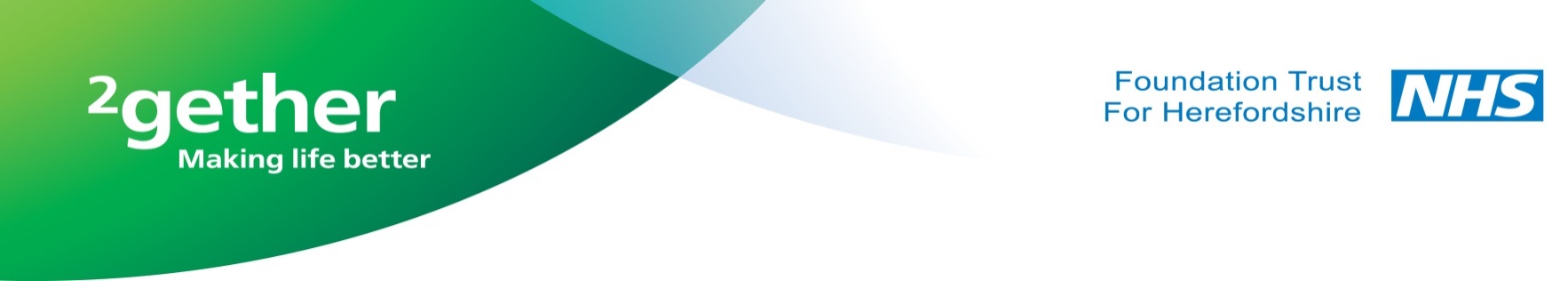 	People without Lear •	People without Learning Disabilities after the age of 18.ning Disabilities after the age of 18.